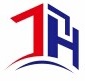    上海君瀚国际物流有限公司不 显 示 中 转 港 保 函船名/航次：提单号：目的港：开航日：由于客户要求，不显示中转港 ________，都显示最终目的港______，由此引起的一切责任与风险由我司及我司客户共同承担，贵司不承担任何连带责任。若贵司被认作责任方被牵连，可凭此保函由我司及我司客户共同承担全部损失。公司盖章：